Društvo učiteljev geografije Slovenije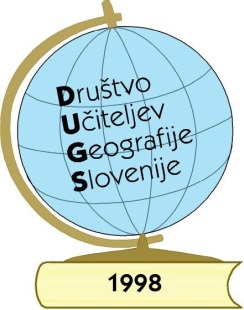 Poljanska 281000 Ljubljanahttp://www.drustvo-dugs.siPRISTOPNA IZJAVAPodpisani pristopam k Društvu učiteljev geografije SlovenijeIme in priimek: Poklic: Stalno bivališče - naslov: Zaposlitev (naslov ustanove): Letnica rojstva: Tel.                             in e-naslov: Datum: ……………………			Podpis:……………………………………Članstvo v Društvu je prostovoljno in se ne izključuje z članstvom v drugih društvih znotraj Zveze geografov Slovenije.Vsi posredovani osebni podatki bodo uporabljeni izključno v društvene namene.Prijavnico pošljite na zgornji naslov. Članarina za leto 2017 znaša 10 EUR, za študente in nezaposlene 5 EUR.Članarino poravnajte preko položnice.NALOGODAJALEC ste vi. Izpolnite vaše podatke.Za namen plačila vpišite: PLAČ. ČLANARINE 2016 ZNESEK: 10 EUR; študenti, upokojenci in nezaposleni 5 EURPREJEMNIKNAZIV: DUGSULICA: Poljanska 28KRAJ: 1000 LjubljanaŠT. RAČUNA: SI56 6100-0000-5746-045REFERENCA: 2017 (če plačujete prek spleta poskusite 002017, ali kaj podobnega).